Symmetrical adaptor with O-ring gasket USS 150-80Packing unit: 1 pieceRange: K
Article number: 0055.0478Manufacturer: MAICO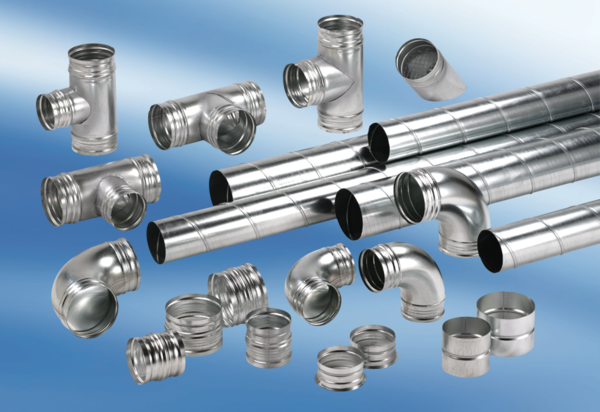 